BRING DAILY: BACK PACK WITH: BAG LUNCH, WATER BOTTLE, HAT, SUNSCREEN, BUGSPRAY, KCF T-SHIRT, SWIMSUIT + TOWEL AND GOOD WALKING SHOESAUGUST2019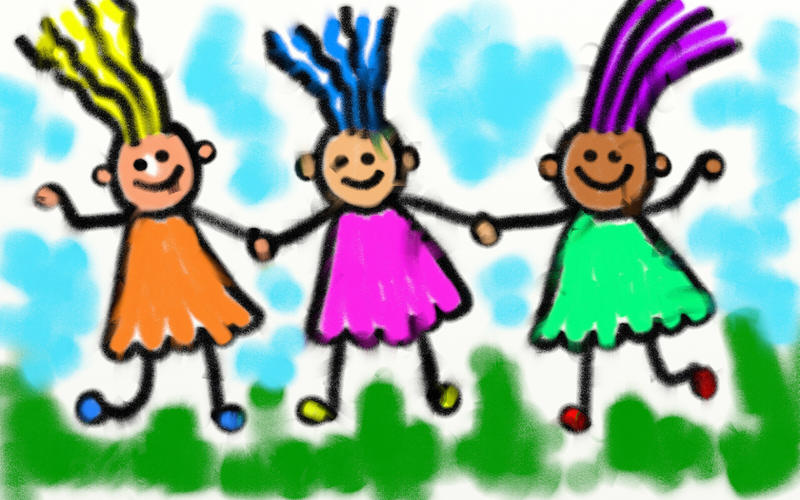 SundayMondayTuesdayWednesdayThursdayFridayCLUBS                1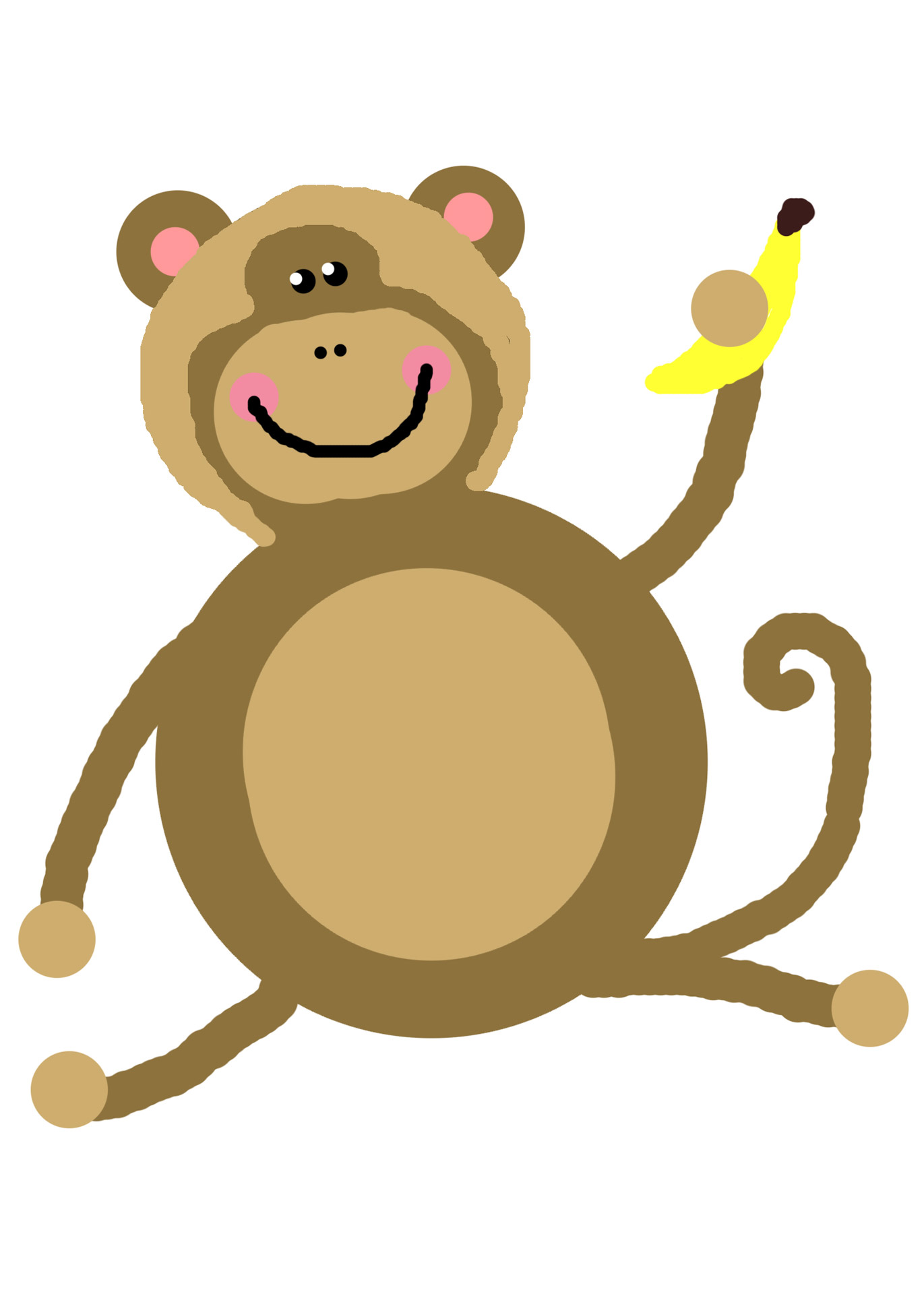           2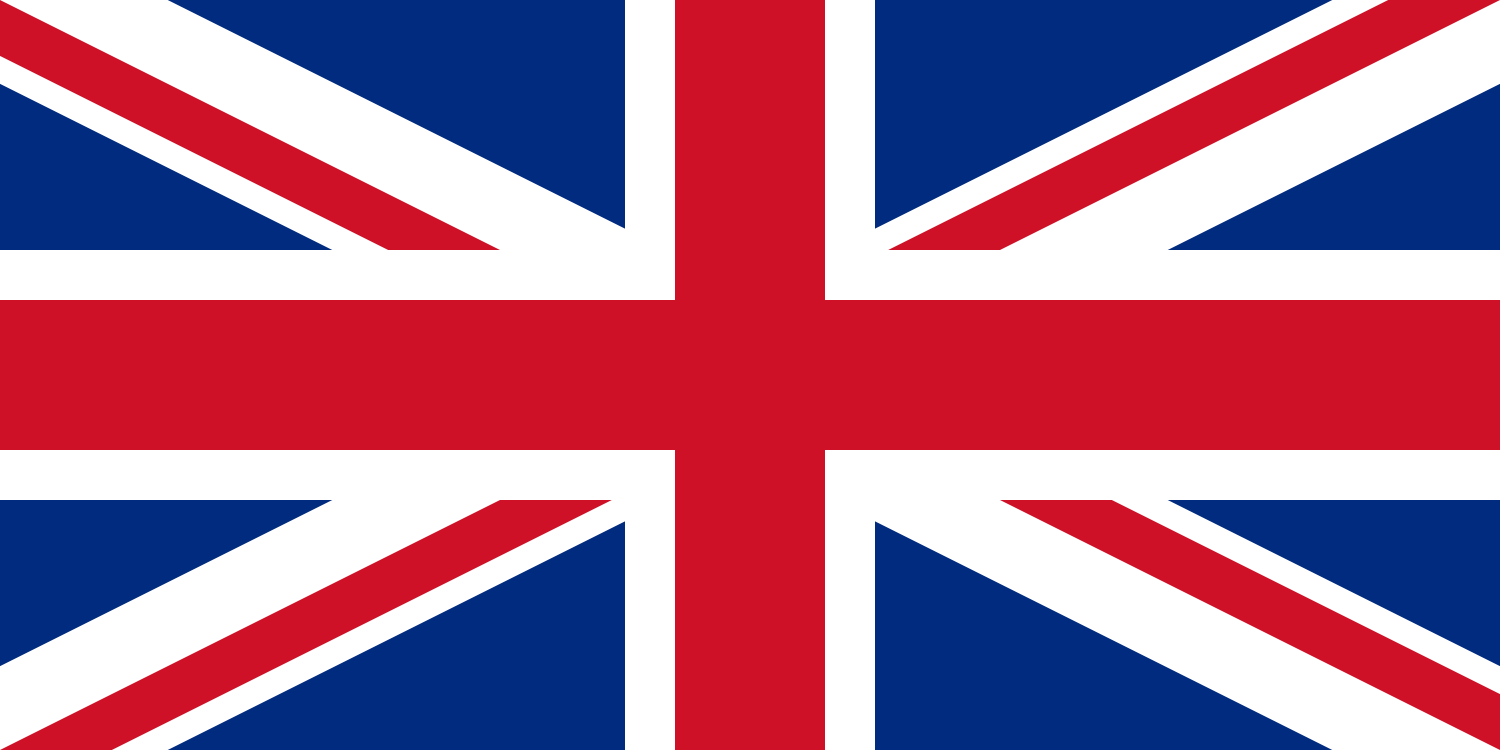 MASK MAKING CLUBZOO10-3TRAVEL DAY TO UNITED KINGDOMBIKE DAYKINDNESS CLUB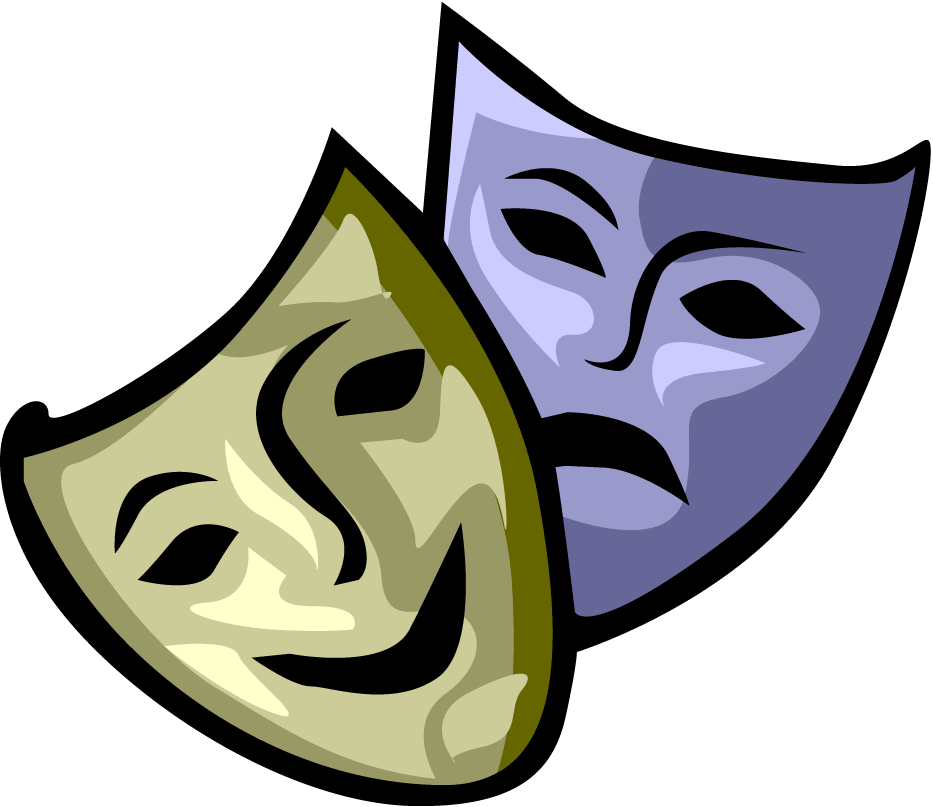 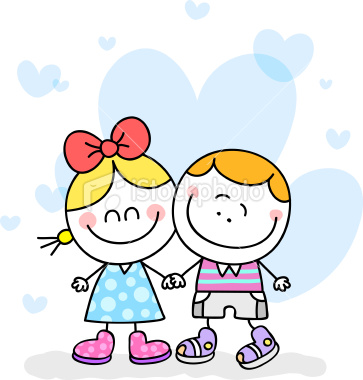 4              5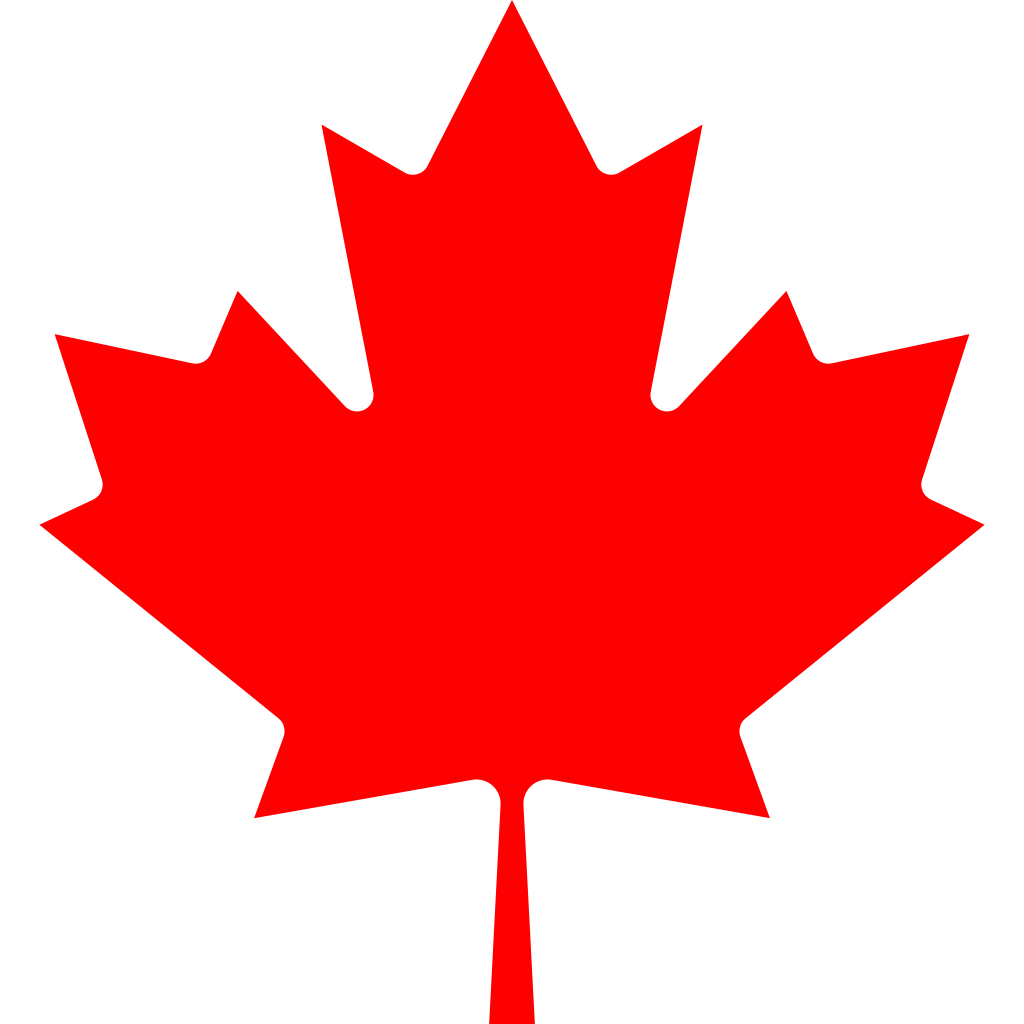              6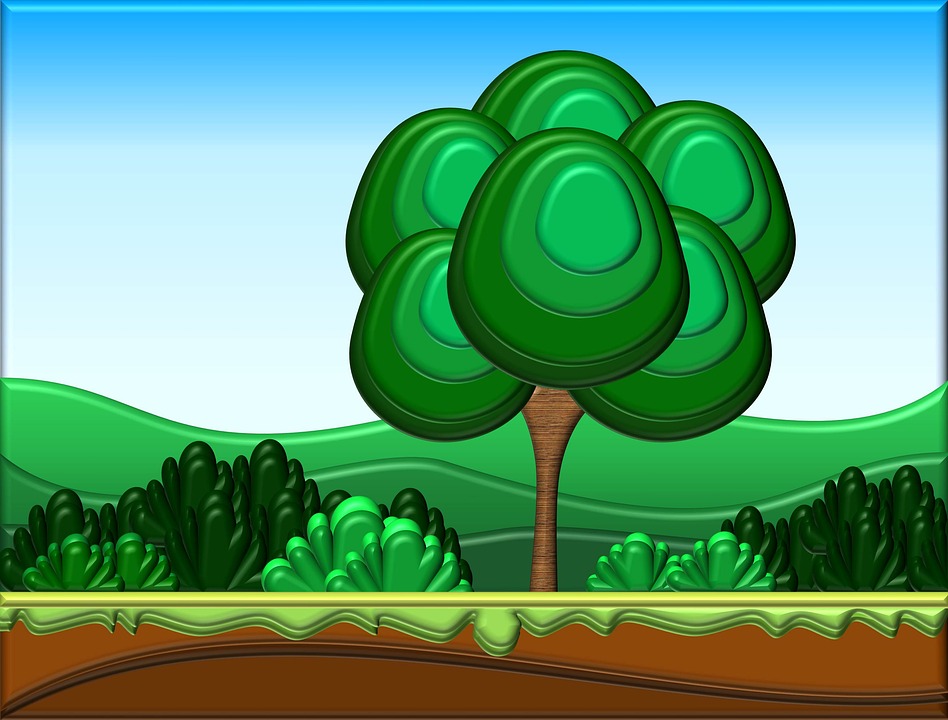        7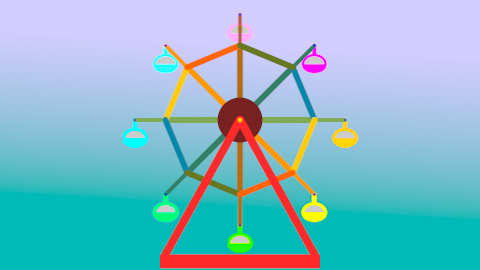         8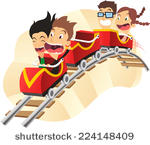            9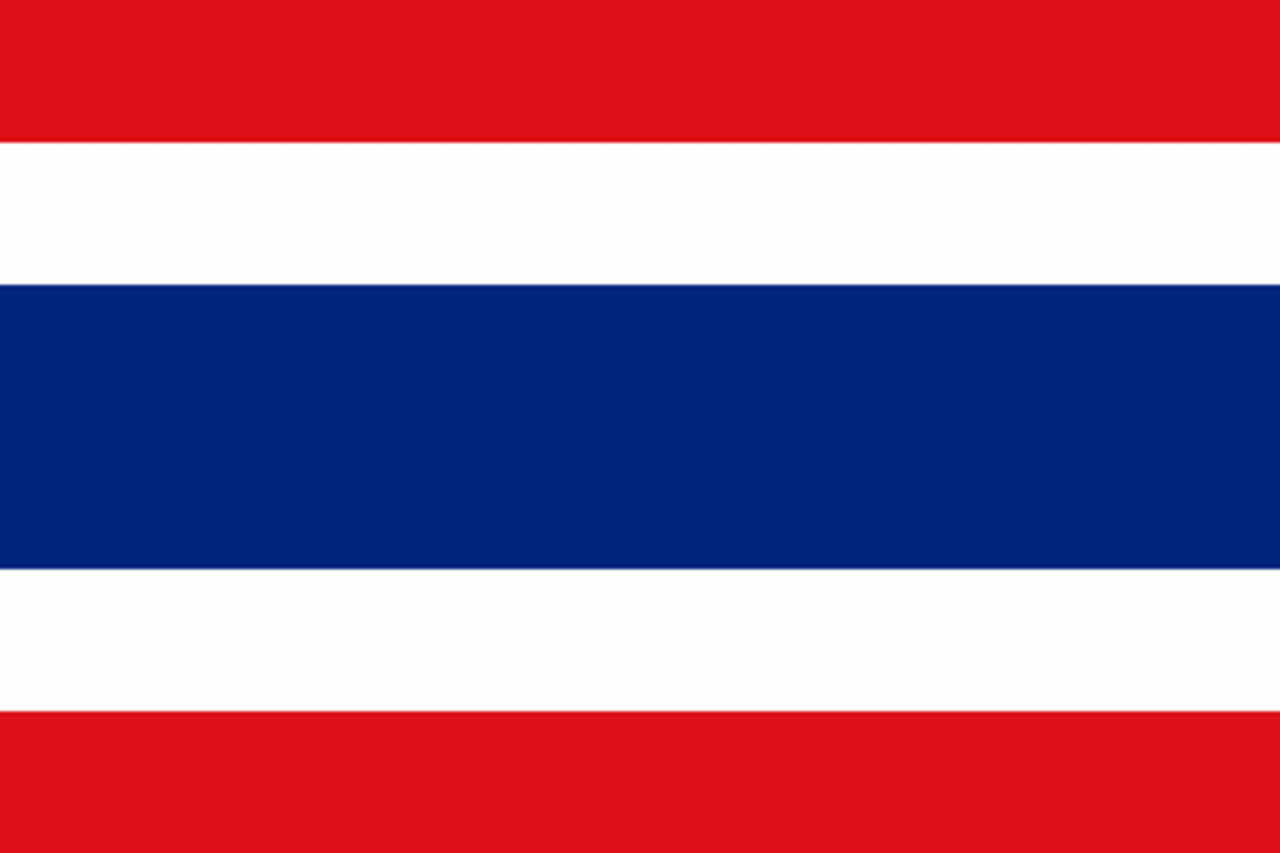 UNDER THE SEA CLUBYARN CLUBCLOSEDHERITAGE DAYFISH CREEK PARK10-3HERITAGE PARK10-3CALAWAY PARK10-3TRAVEL DAY TO THAILANDBIKE DAY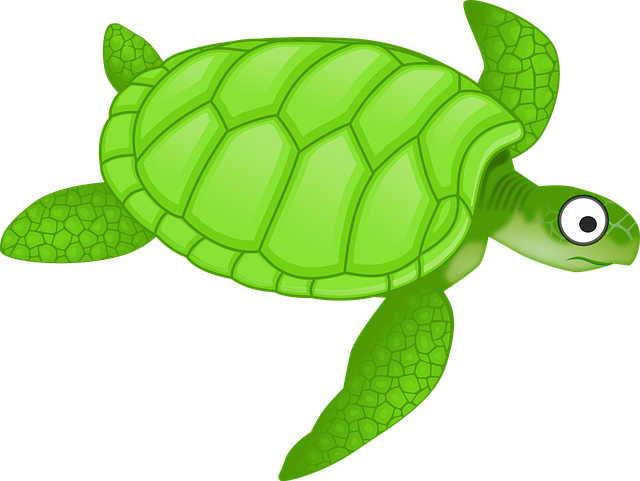 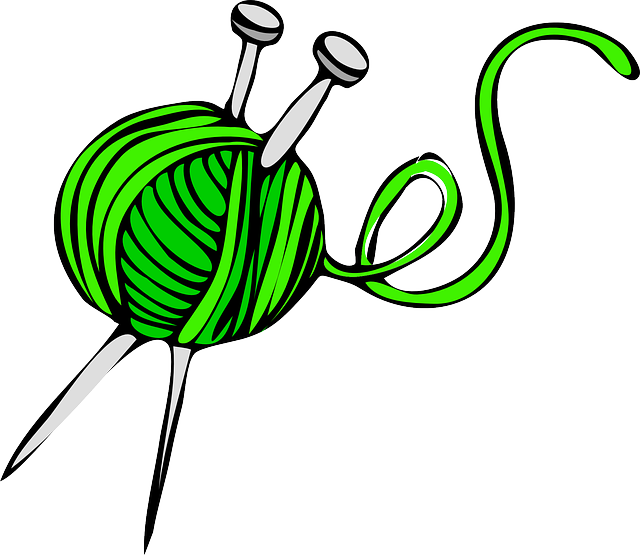 11           12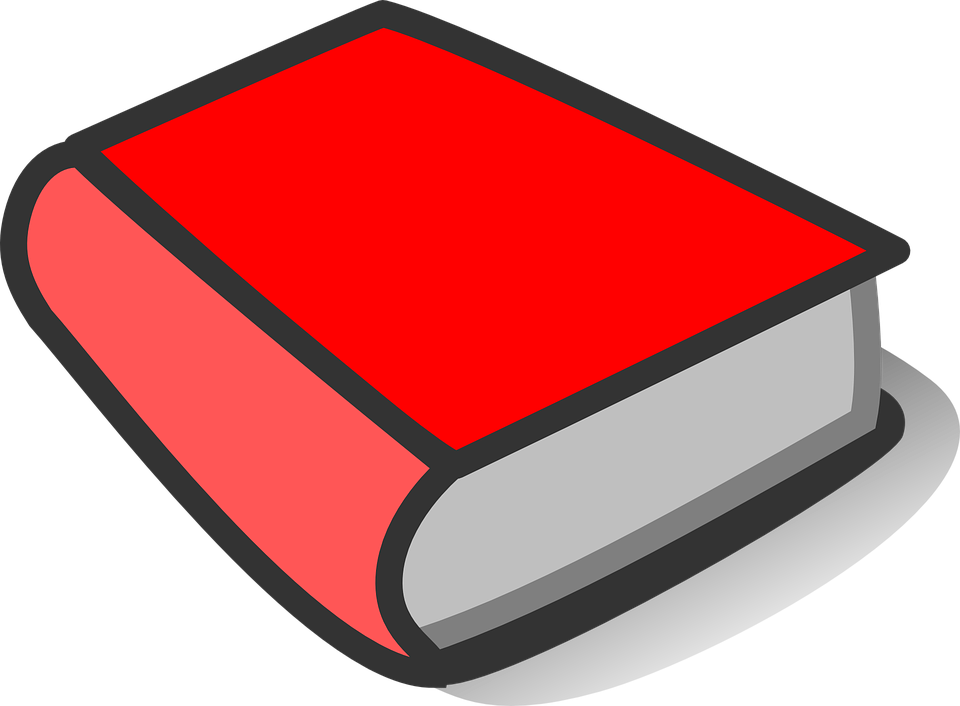              13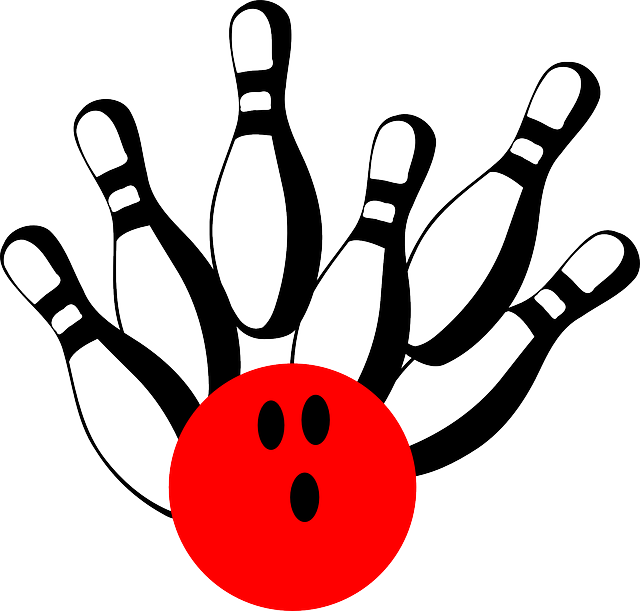                  14        15   16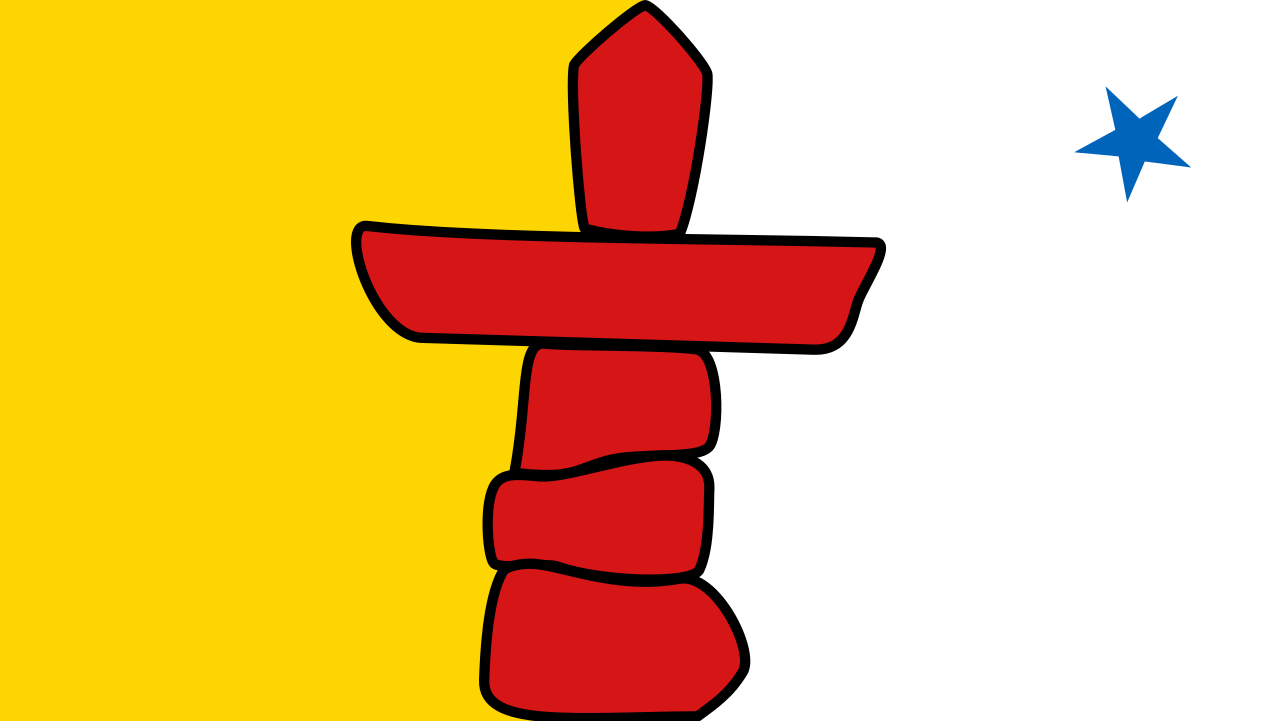 FAIRY CLUBWATER, WATER, WATER CLUBCAMPING THEME DAYLIBRARYBOWLING10-1WEAR SOCKSZOO10-3CALAWAY PARK10-3TRAVEL DAY TO NUNAVUTBIKE DAY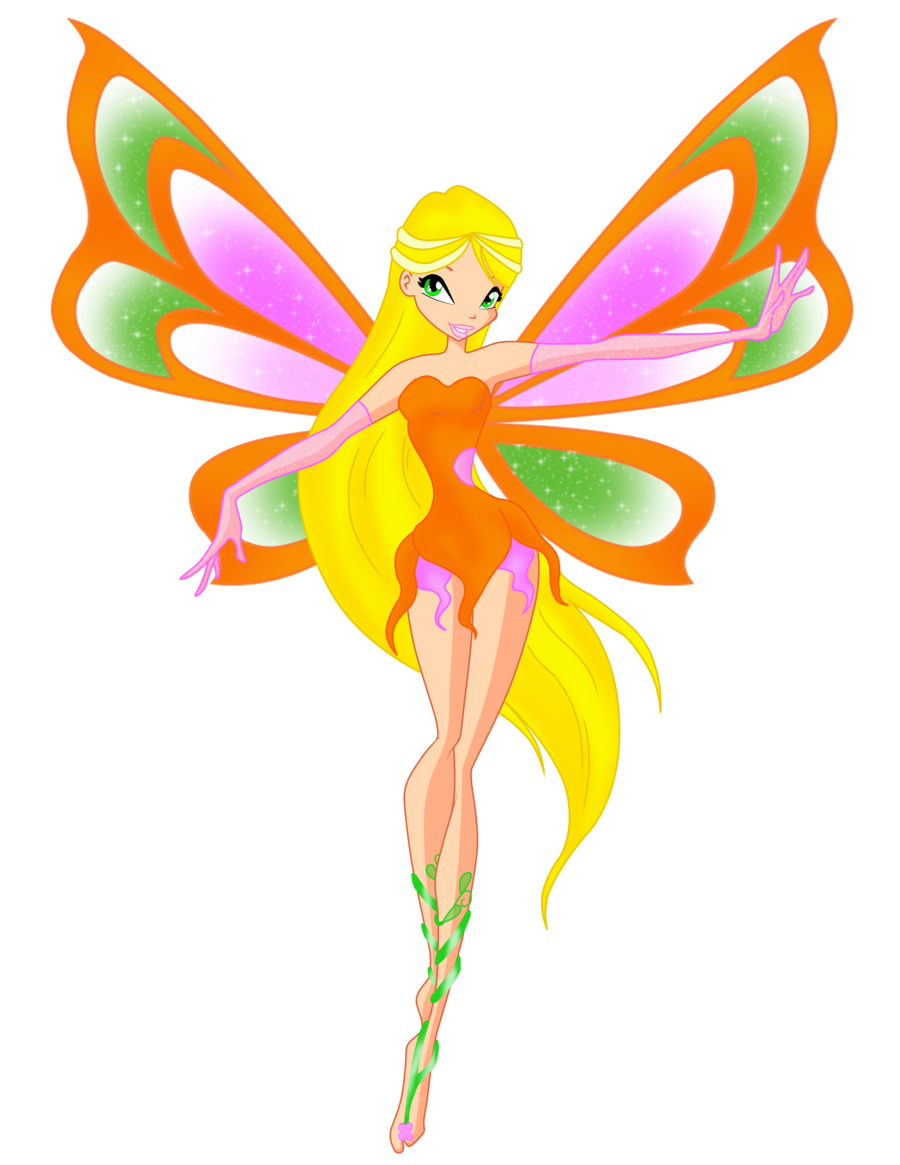 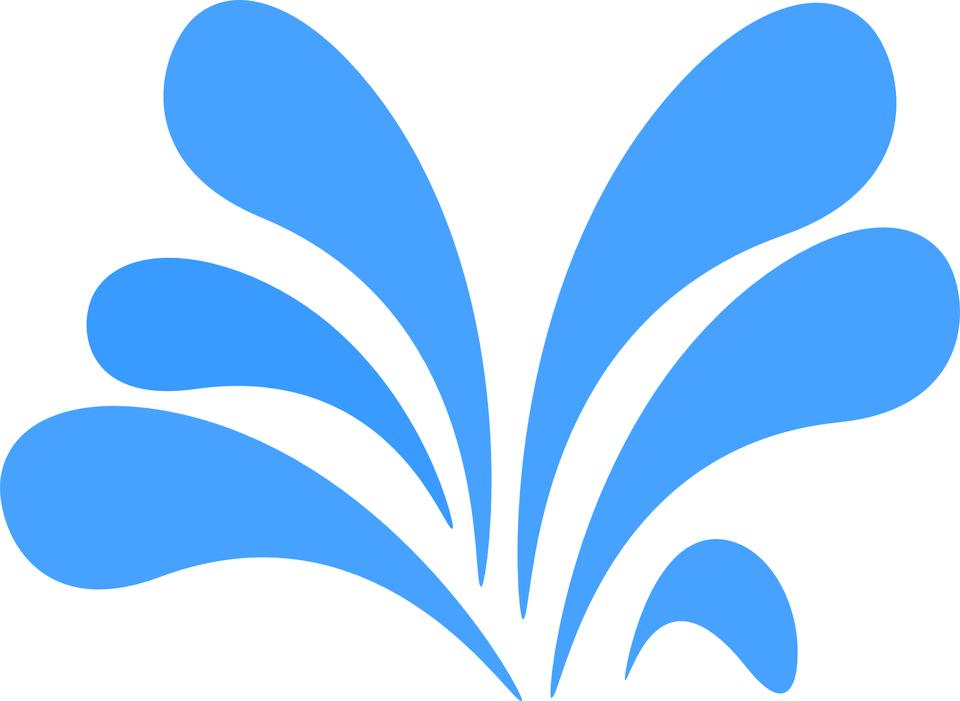 18             19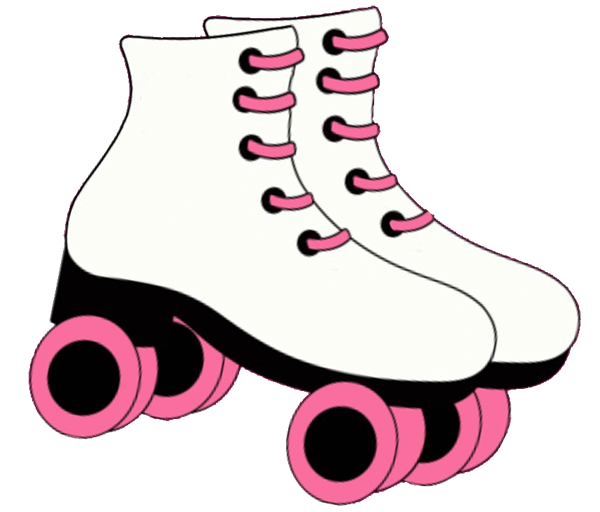        20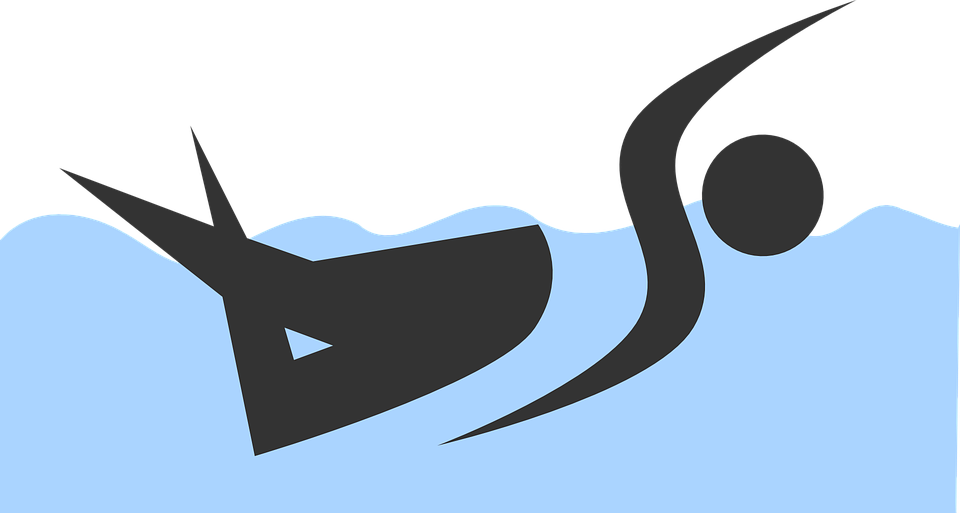          21     22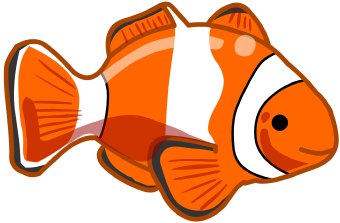         23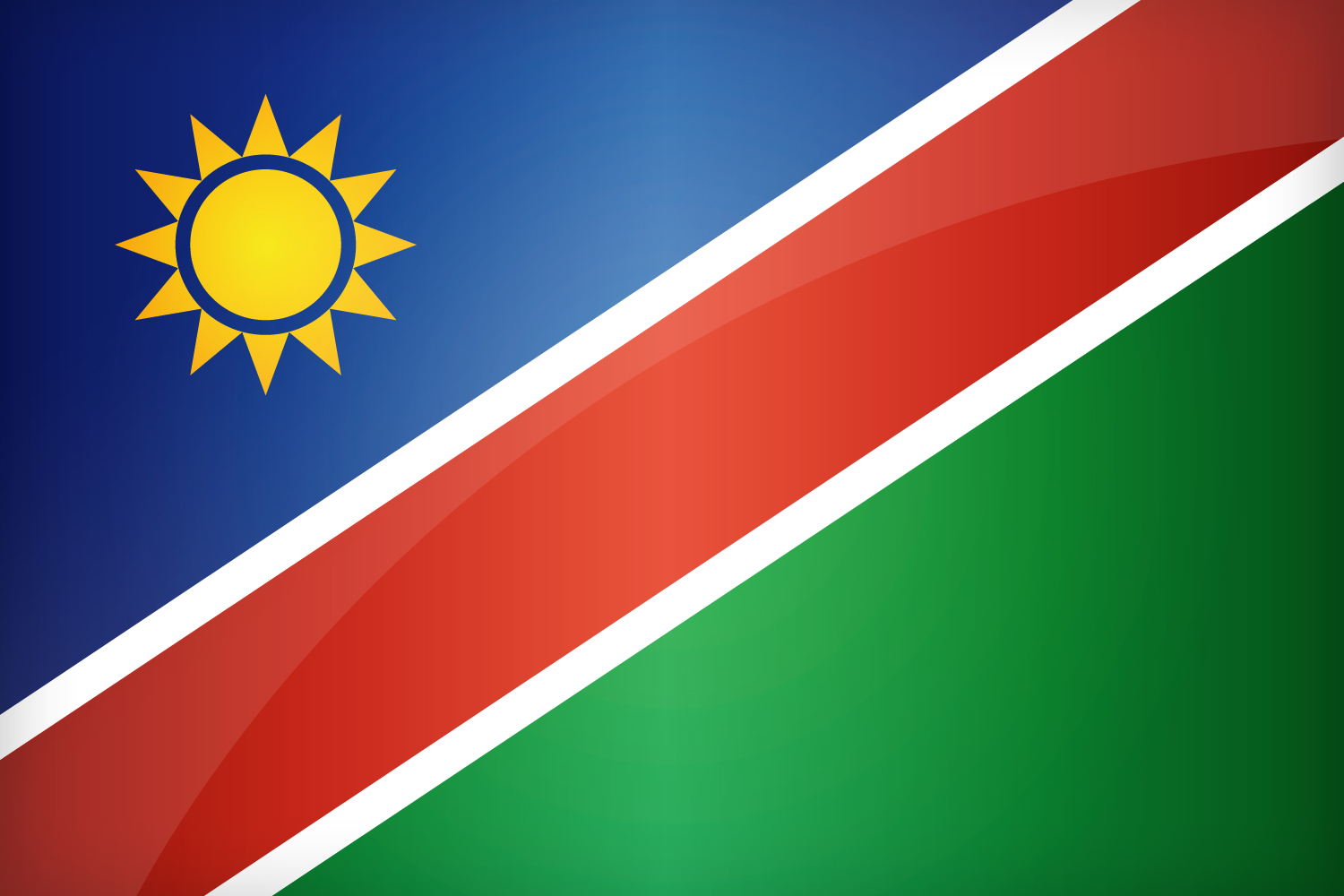 PET CLUBYOGA CLUBRECYCLE IT THEME DAYALIEN IN LINESWIMMING12-3CALAWAY PARK10-3BOW HABITAT STATION10-3TRAVEL DAY TO NAMBIABIKE DAY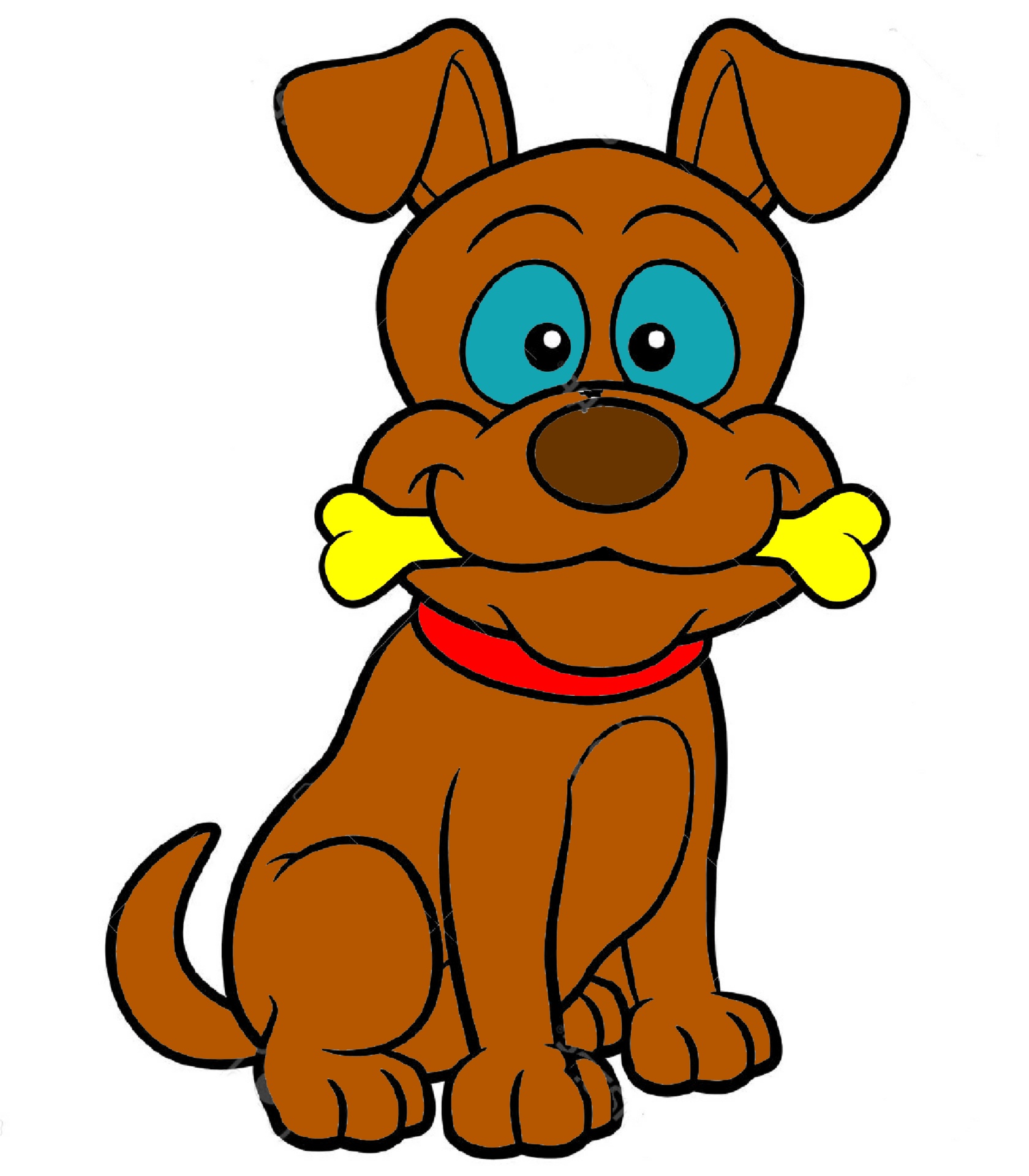 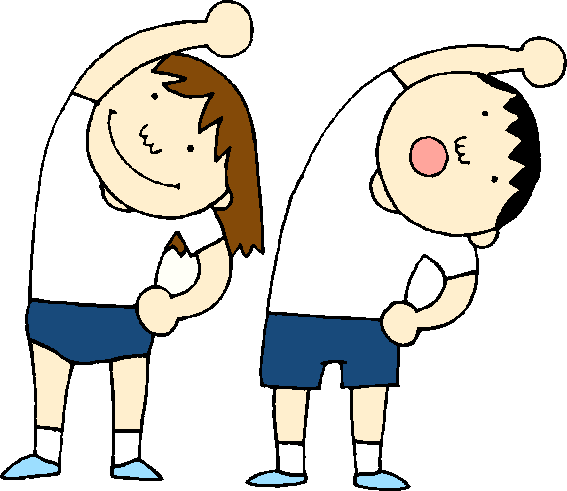 25            26             27                 28          29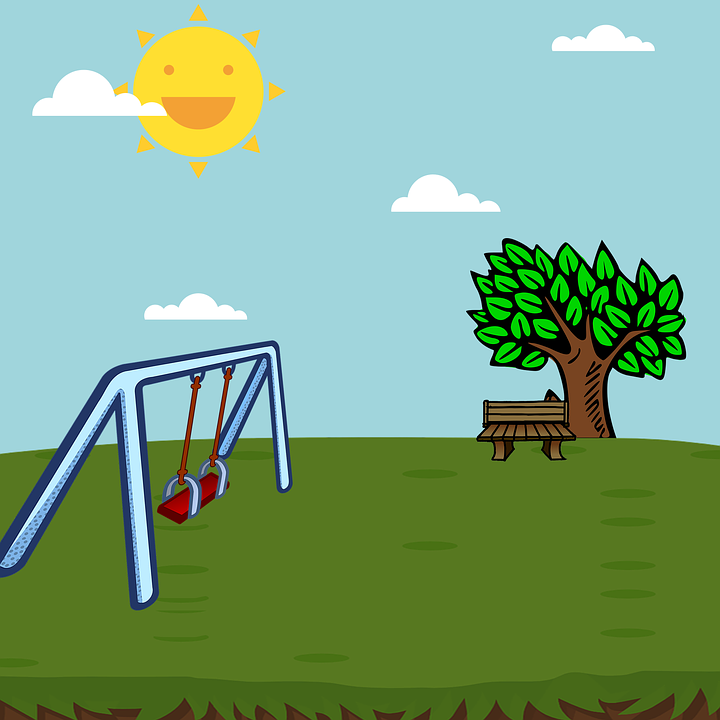          30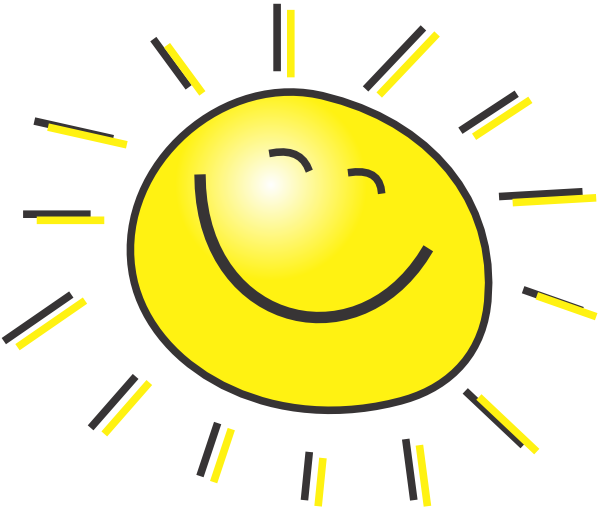 CHEERIO CLUBSTUFFY CLUBROCK AROUND THE CLOCK THEME DAYLIBRARYBOWLING10-1WEAR SOCKSZOO10-3BOWNESS PARK10-3END OF SUMMER PARTY!FUN LUNCH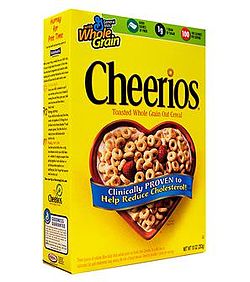 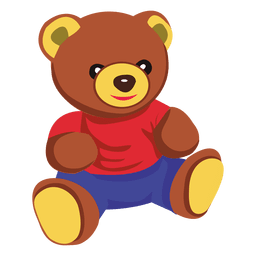 